Publicado en Madrid el 12/04/2021 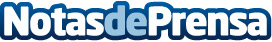 Riot Games presenta más detalles del Set 5 de TFT: Juicio finalAquí hay un primer vistazo de algunas clases y orígenes que estarán en el nuevo Set de TFT. La nueva mecánica que se basa en los objetos de sombra otorgará muchas opciones a los jugadores. Los laboratorios serán un nuevo modo de juego que permitirá a los jugadores probar formas nuevas y experimentales de jugar a TFT. Mañana llegará al PBE de League of Legends el Set 5: Juicio finalDatos de contacto:Francisco Diaz637730114Nota de prensa publicada en: https://www.notasdeprensa.es/riot-games-presenta-mas-detalles-del-set-5-de Categorias: Telecomunicaciones Juegos http://www.notasdeprensa.es